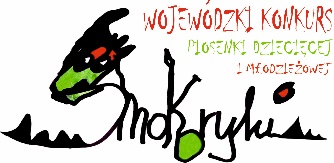 Karta zgłoszeniaVIII Konkurs Piosenki  Dziecięcej i Młodzieżowej „SMOKORYKI” – 28.05.2022 r.  Uczestnicy konkursu, zgłaszając się do konkursu, zobowiązują się tym samym, iż wyrażają zgodę na przetwarzanie danych osobowych oraz, że nie będą rościć żadnych praw z tytułu publikacji ich nazwisk oraz fragmentów utworów w środkach masowego przekazu oraz zezwalają na wykorzystywanie i przetwarzanie w bazach danych Biura Konkursu-Centrum Kultury i Biblioteki Miejskiej w Ornecie- informacji osobowych zawartych w karcie zgłoszenia w celu przeprowadzenia konkursu. Oświadczam, że wyrażam zgodę na umieszczanie zdjęć i filmów zawierających wizerunek mojego syna/córki zarejestrowany podczas realizacji Festiwalu Piosenki Dziecięcej i Młodzieżowej „SMOKORYKI” na stronach internetowych, środkach masowego przekazu, prasie.  Jednocześnie przyjmuję do wiadomości, że wizerunek mojego dziecka będzie wykorzystywany tylko i wyłącznie w celu promocji wydarzeń CKiBM w Ornecie jakim jest Wojewódzki Konkurs Piosenki Dziecięcej i Młodzieżowej SMOKORYKI.……………………                          ……………………………………………..             DATA                                   PODPIS ZGŁASZAJĄCEGO OPIEKUNAIMIĘ I NAZWISKO DZIECKAADRES ZAMIESZKANIA, TEL. OPIEKUNAKATEGORIAData urodzenia dzieckaNAZWA INSTYTUCJI ZGŁASZAJĄCEJ  IMIĘ I NAZWISKO OSOBY PRZYGOTOWUJĄCEJTYTUŁY PIOSENEK ORAZ CZAS ICH TRWANIA1.2.AUTORZY TEKSTÓW I KOMPOZYTORZY1.2. POTRZEBY TECHNICZNE